ส่วนที่ ๓ : แบบรายงานผลการดำเนินแผนงาน/โครงการ/กิจกรรม ที่ได้รับงบประมาณสนับสนุนจากกองทุนหลักประกันสุขภาพ (สำหรับผู้เสนอแผนงาน/โครงการ/กิจกรรม ลงรายละเอียดเมื่อเสร็จสิ้นการดำเนินงาน)ชื่อแผนงาน/โครงการ/กิจกรรม........ป้องกันสมองเสื่อมในผู้สูงอายุด้วยการแพทย์แผนไทยและการแพทย์ผสมผสานผลการดำเนินงาน๑.๑ กิจกรรมให้บริการตรวจคัดกรองและทำกิจกรรมทดสอบสมองเสื่อมในผู้สูงอายุ ได้ดำเนินการในปีงบประมาณ ๒๕๖๕ พบว่าผู้สูงอายุได้รับการตรวจคัดกรองและทำกิจกรรมป้องกันสมองเสื่อม จำนวน ๔๘ คน คิดเป็นร้อยละ ๑๐๐ และผู้สูงอายุที่มีอาการสมองเสื่อม ๒  คน คิดเป็นร้อยละ ๔๑.๒ กิจกรรมเชิงปฏิบัติทำกิจกรรมการป้องกันสมองเสื่อมด้วยโปรแกรม โดยแพทย์แผนไทย โรงพยาบาลส่งเสริมสุขภาพตำบลลาไม เพื่อส่งเสริมให้ความรู้ด้านการแพทย์แผนไทยและการแพทย์ทางเลือกในการดูแลรักษาโรคสมองเสื่อมในผู้สูงอายุอาทิ เช่น การทำกิจกรรมป้องกันสมองเสื่อมด้วยด้วยศาสตร์การแพทย์แผนไทย เพื่อลดสมองเสื่อมในผู้สูงอายุ และป้องกันสมองเสื่อมในผู้สูงอายุ และส่งเสริมให้ประชาชนสามารถเข้าถึงการบริการด้านการแพทย์แผนไทยผลสัมฤทธิ์ตามวัตถุประสงค์/ตัวชี้วัด๒.๑ การบรรลุตามวัตถุประสงค์(  / )	บรรลุตามวัตถุประสงค์(     )	ไม่บรรลุตามวัตถุประสงค์เพราะ....................................................................................................................................................................................................................................................................................................	๒.๒ จำนวนผู้เข้าร่วมใน แผนงาน/โครงการ/กิจกรรม –ผู้สูงอายุที่มีอาการเข่าเสื่อม จำนวน ๔๘ คนการเบิกจ่ายงบประมาณงบประมาณที่ได้รับการอนุมัติ......๑๓,๙๕๐...............บาทงบประมาณเบิกจ่ายจริง.....๑๓,๙๕๐...............บาท คิดเป็นร้อยละ.....๑๐๐.............................งบประมาณเหลือส่งคืนกองทุนฯ..........................บาท คิดเป็นร้อยละ..................................ปัญหา/อุปสรรคในการดำเนินงาน(    )	ไม่มี(    )	มีปัญหา/อุปสรรค(ระบุ)การทำกิจกรรมล่าช้าเกินที่กำหนดเนื่องจากอุปกรณ์มีไม่พอใช้ต้องเวียนอุปกรณ์ ทำให้ผู้สูงอายุบางคนไม่สามารถทำกิจกรรมได้ครบตามเกณฑ์ได้ ....................................................................................................................................................................................................................................................................................................	แนวทางการแก้ไข (ระบุ).			๒. เพิ่มงบประมาณจัดซื้ออุปกรณ์ให้ได้ครบตามกิจกรรมได้อย่างเหมาะสมในแต่ละกิจกรรม.................................................................................................................................................ลงชื่อ...........................................................ผู้รายงาน(.............นางสาวรอฮายา  เจ๊ะเง๊าะ..............)                                            ตำแหน่ง.......แพทย์แผนไทย........วันที่-เดือน-พ.ศ....๒๕...สิงหาคม.....พ.ศ.๒๕๖๕..........โครงการป้องกันสมองเสื่อมในผู้สูงอายุด้วยการแพทย์แผนไทยและการแพทย์ผสมผสาน ตำบลผดุงมาตร ปี ๒๕๖๕1.อบรมให้ความรู้ผู้สูงอายุการป้องกันสมองเสื่อมด้วยโปรแกรม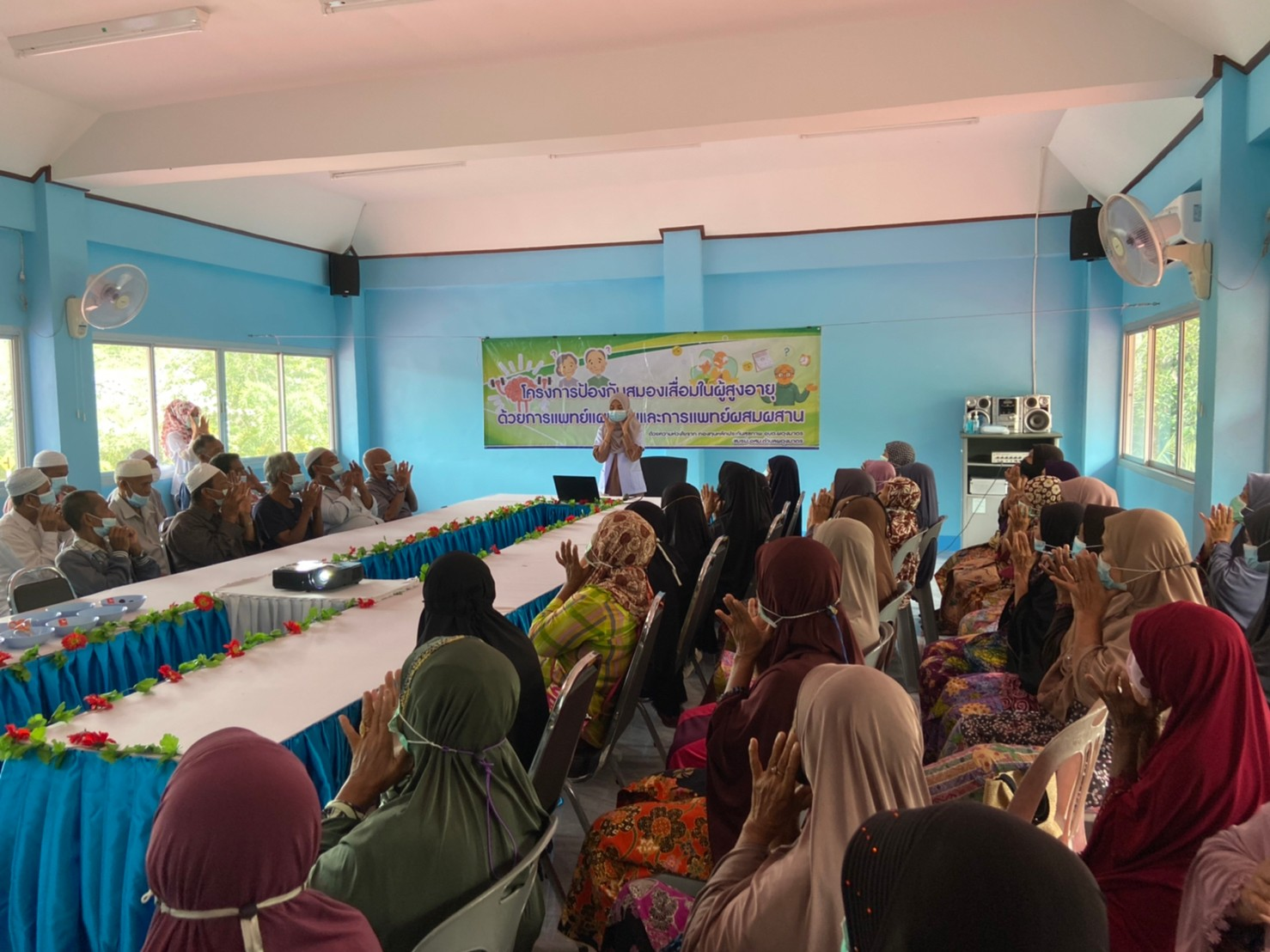 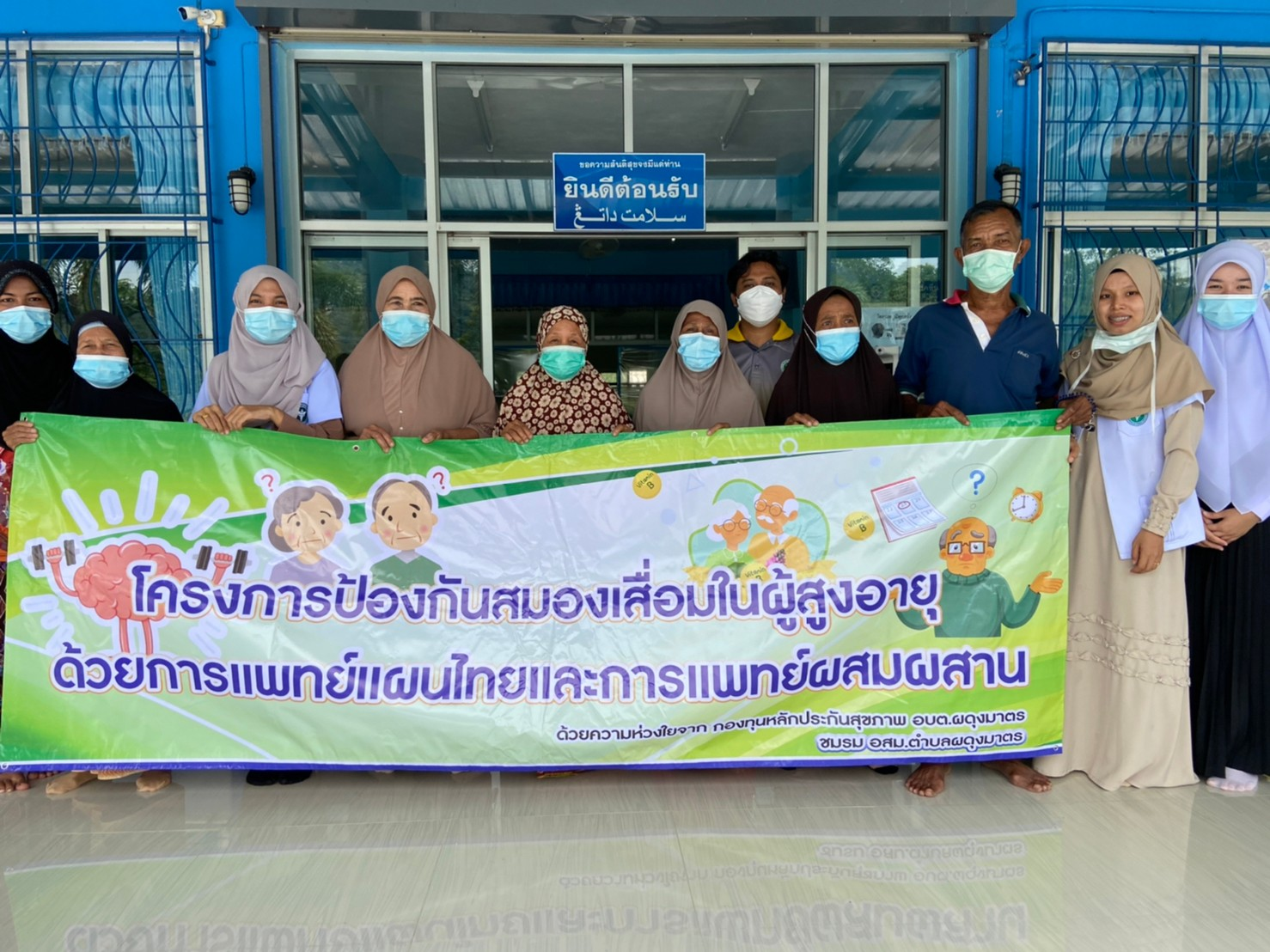 กิจกรรมป้องกันสมองเสื่อมด้วยโปรแกรม2.กิจกรรมออกกำลังเพิ่มการไหลเวียนเลือดด้วยยางยืด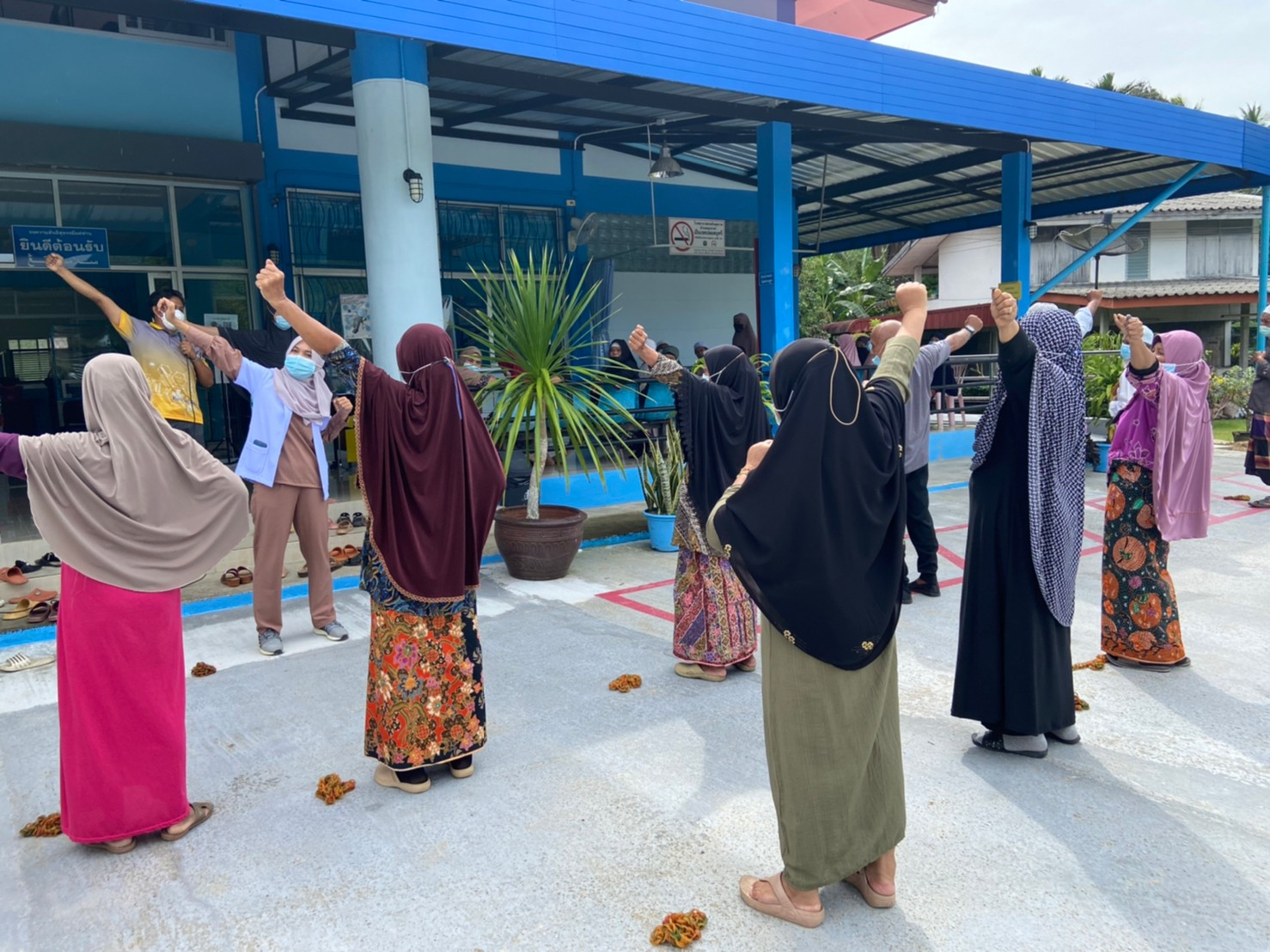 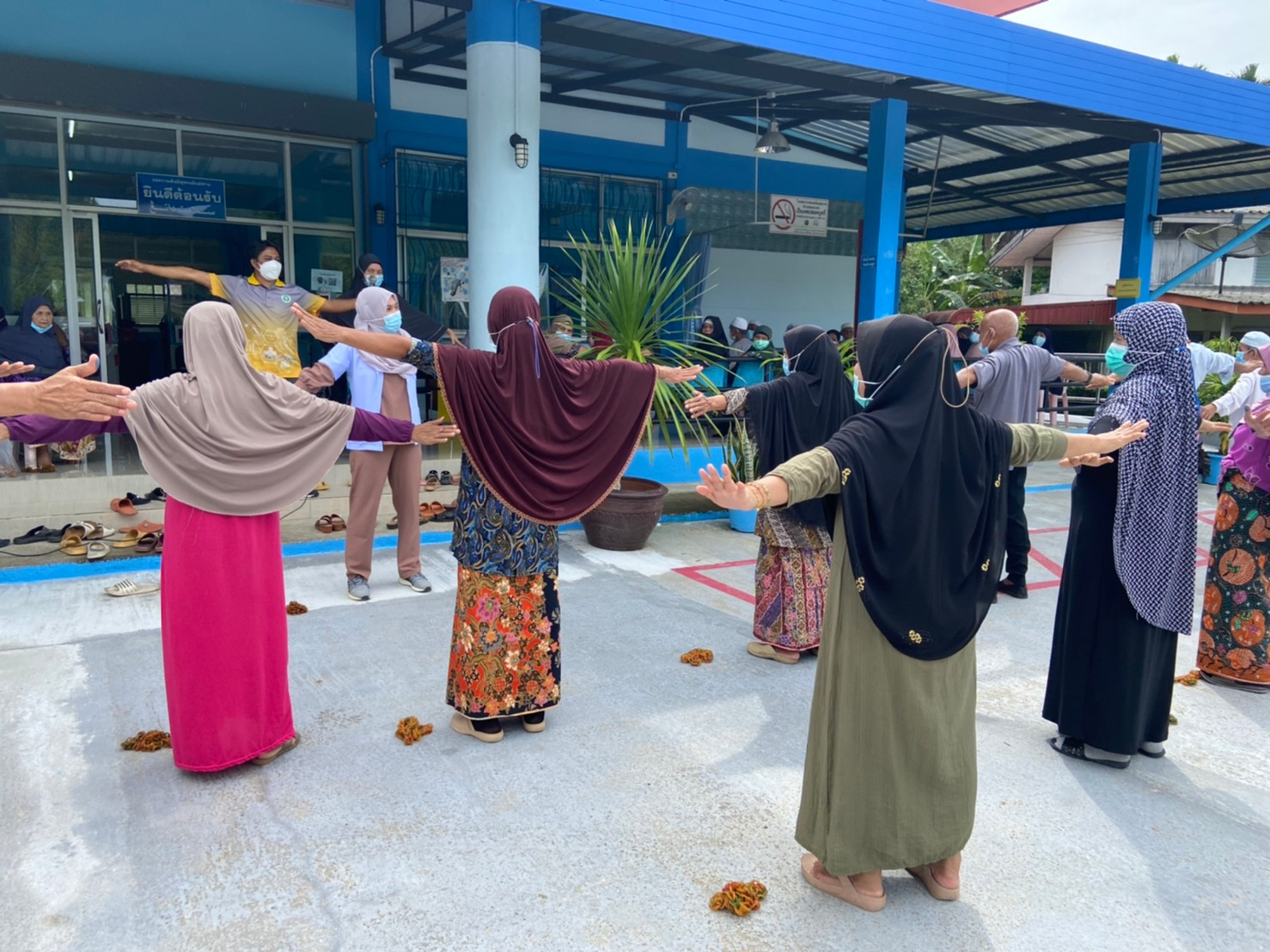 3.กิจกรรมนับเลขลงลอก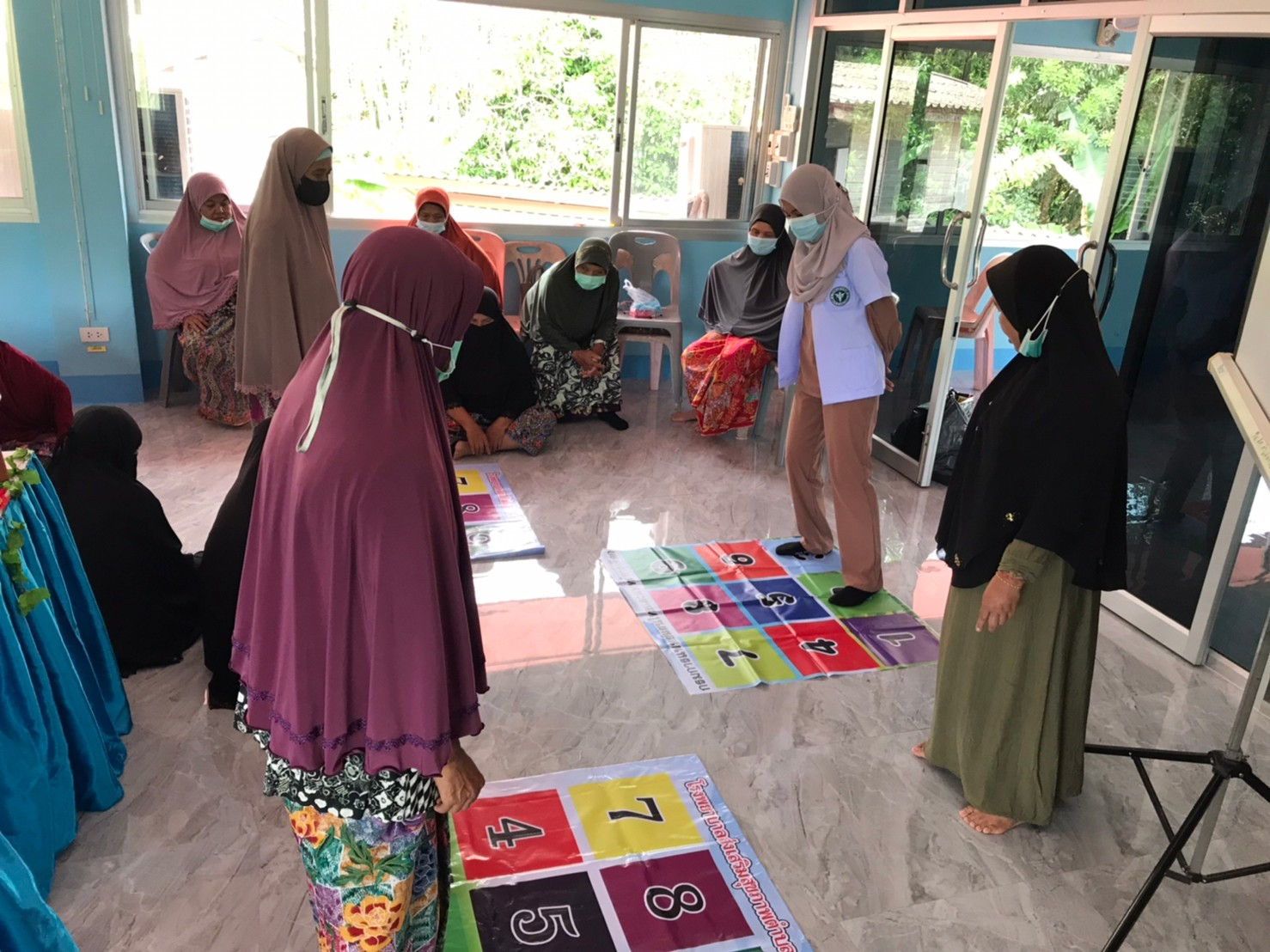 4.กิจกรรมกระดุมแยกสี่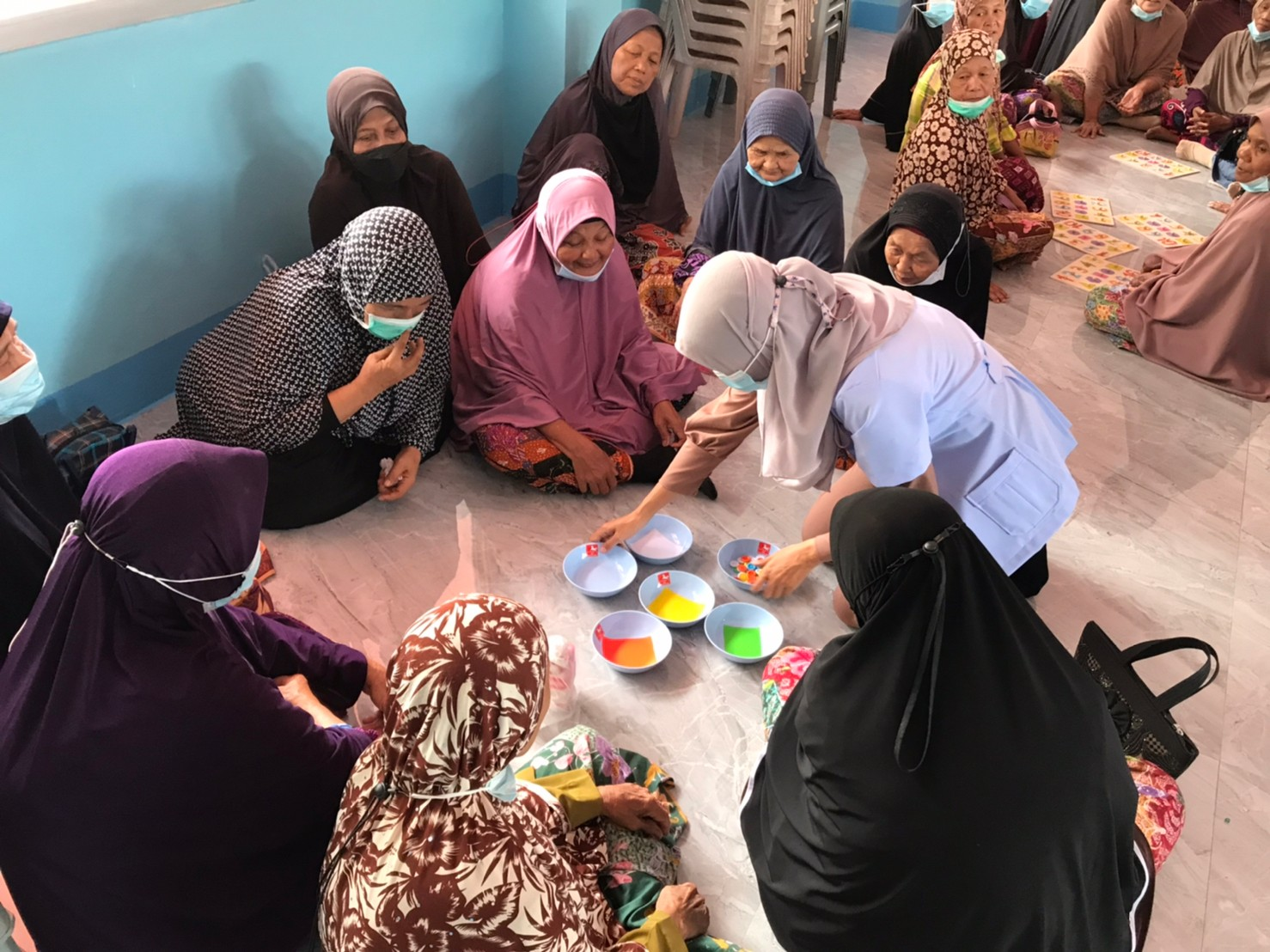 5.กิจกรรมคีบลูกแก้วด้วยเท้า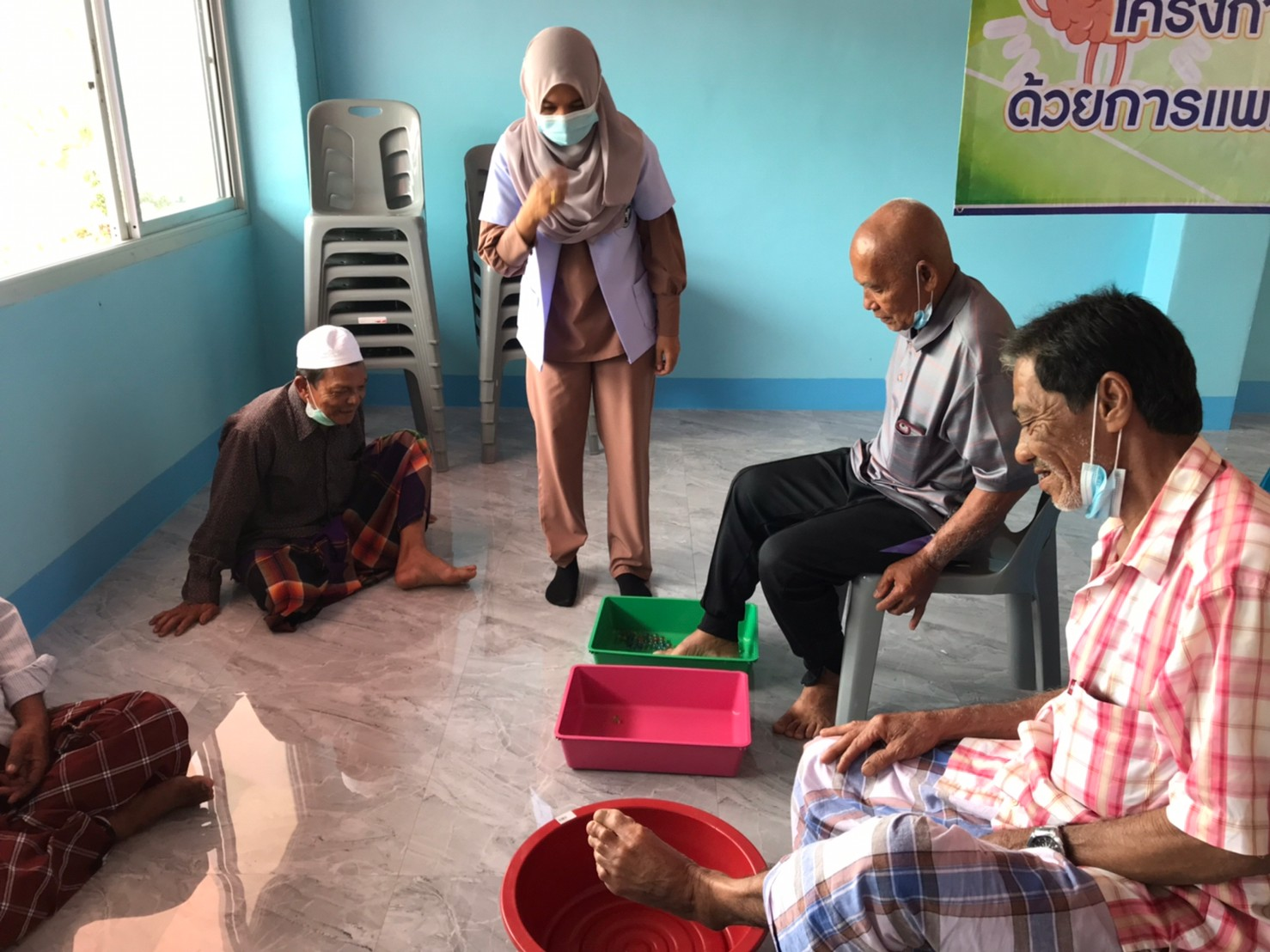 6.กิจกรรมร้อยลูกปัด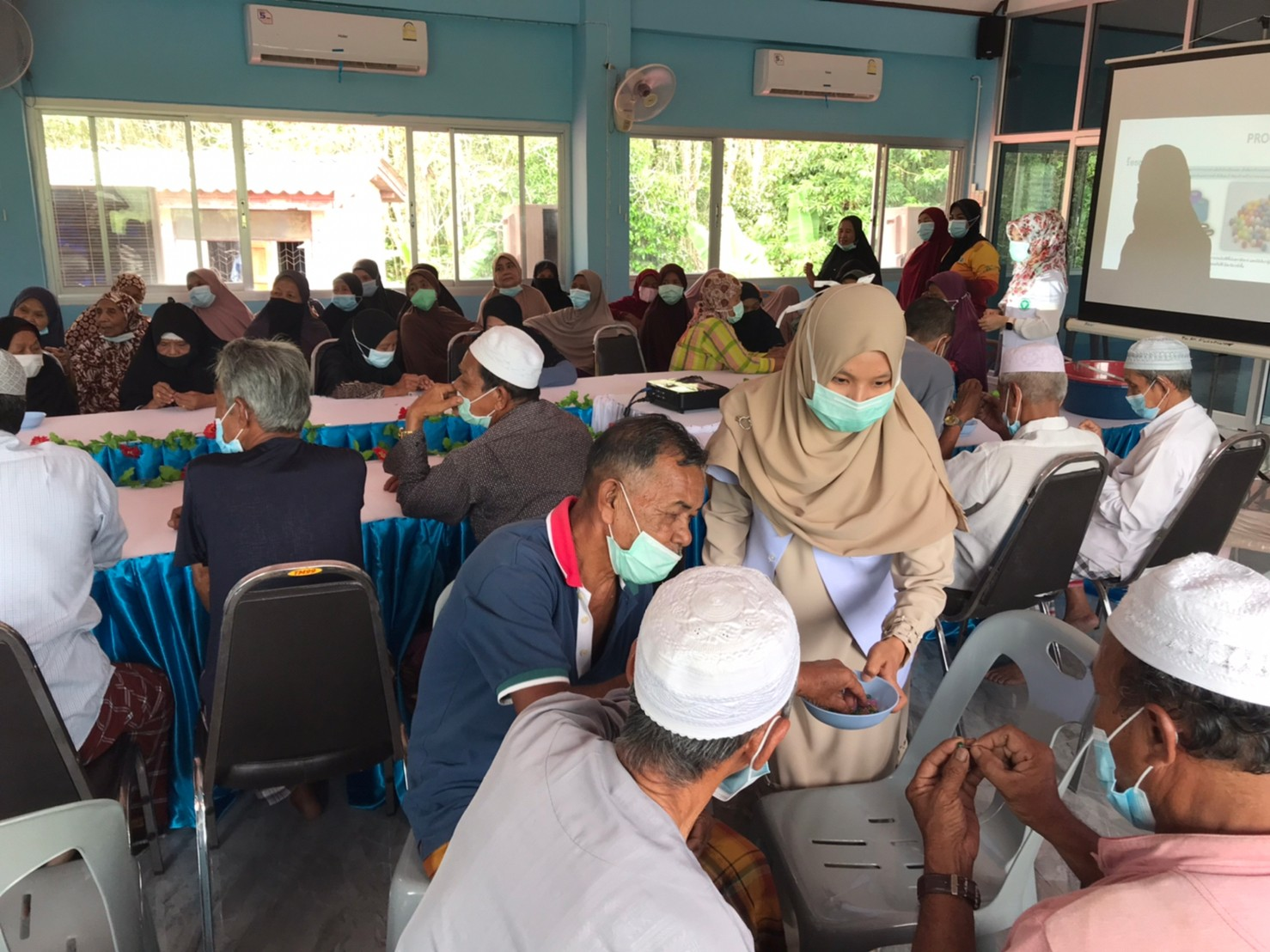 7.กิจกรรมนับเลขเพิ่มความจำสมอง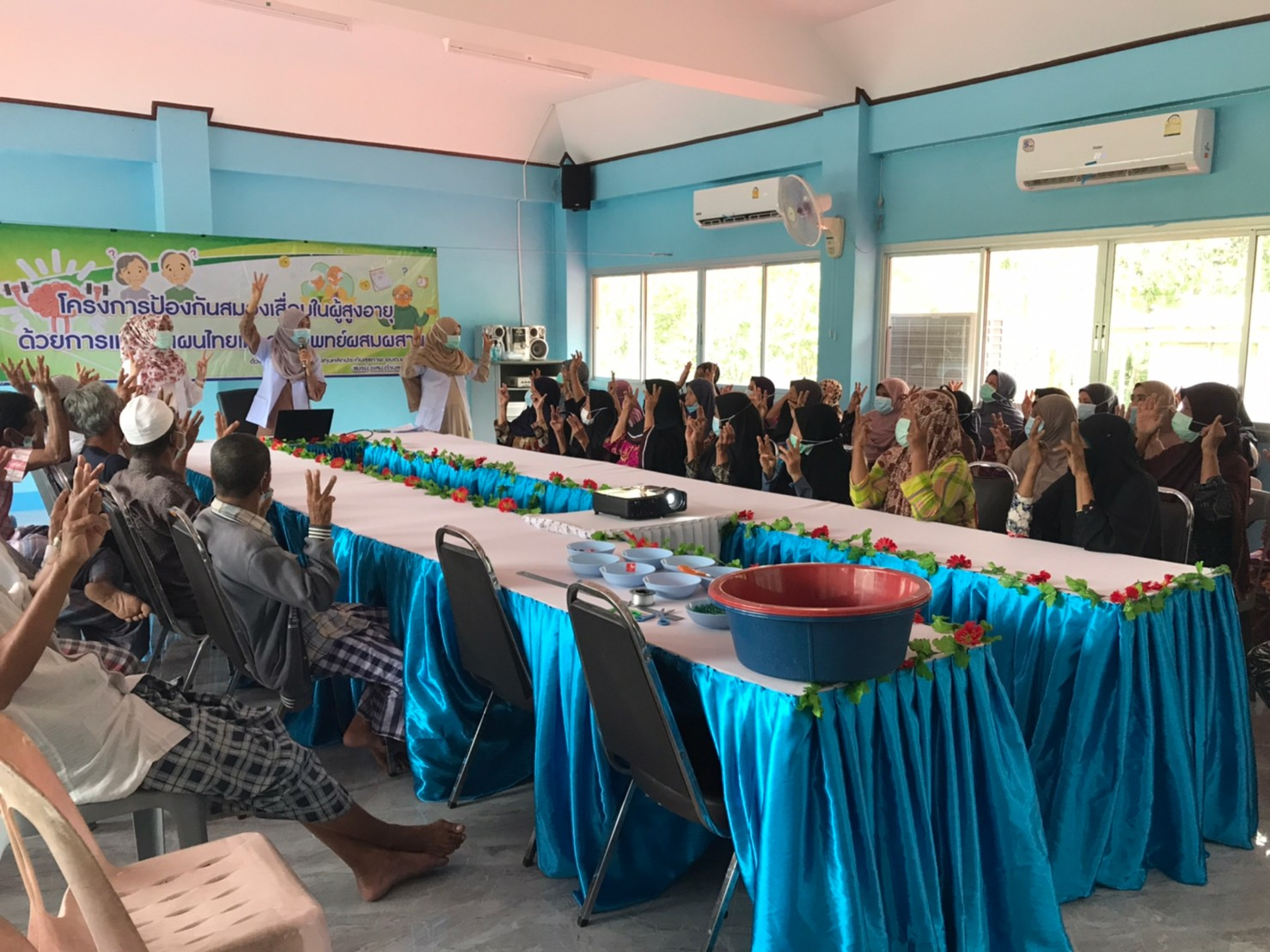 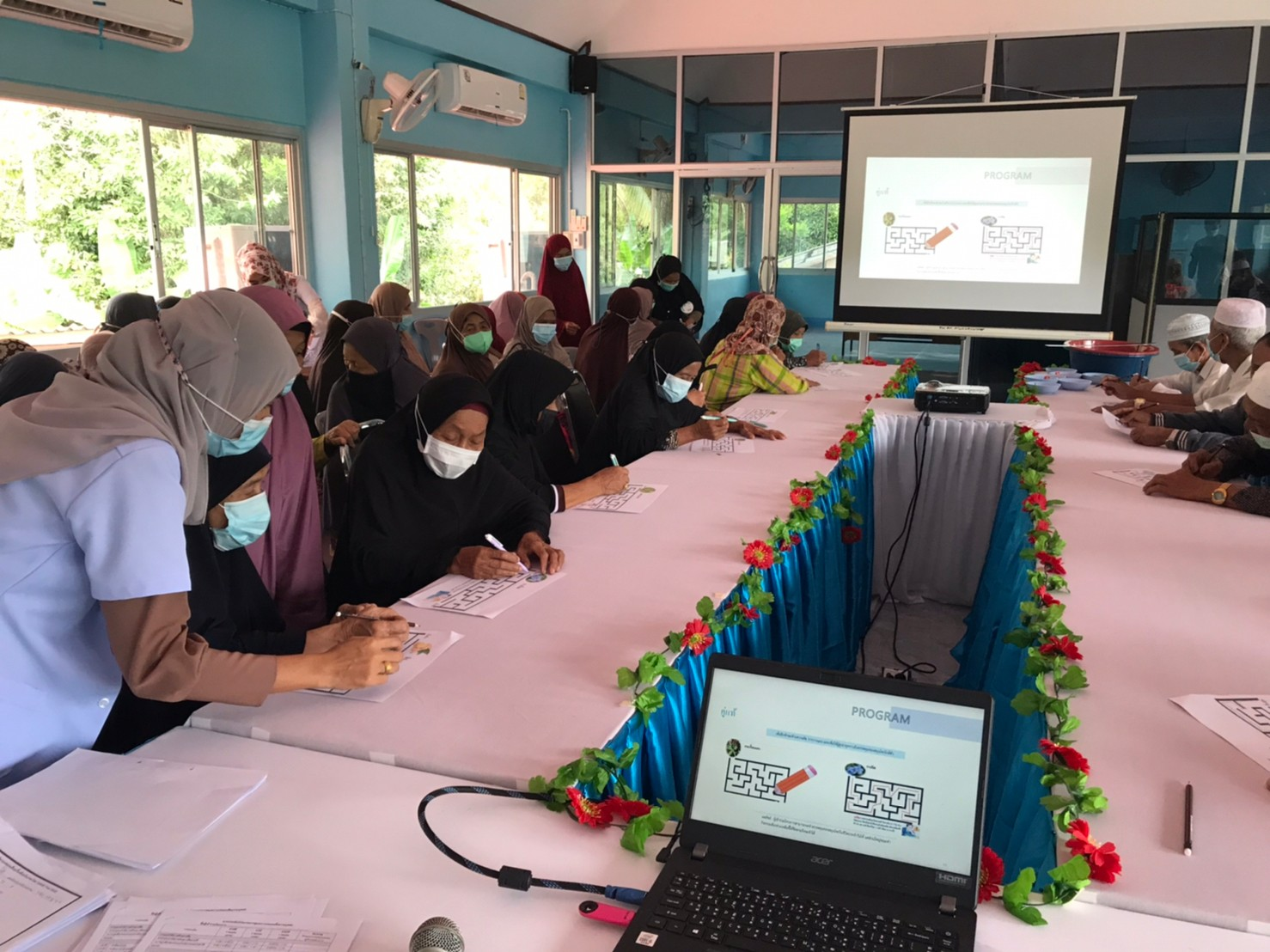 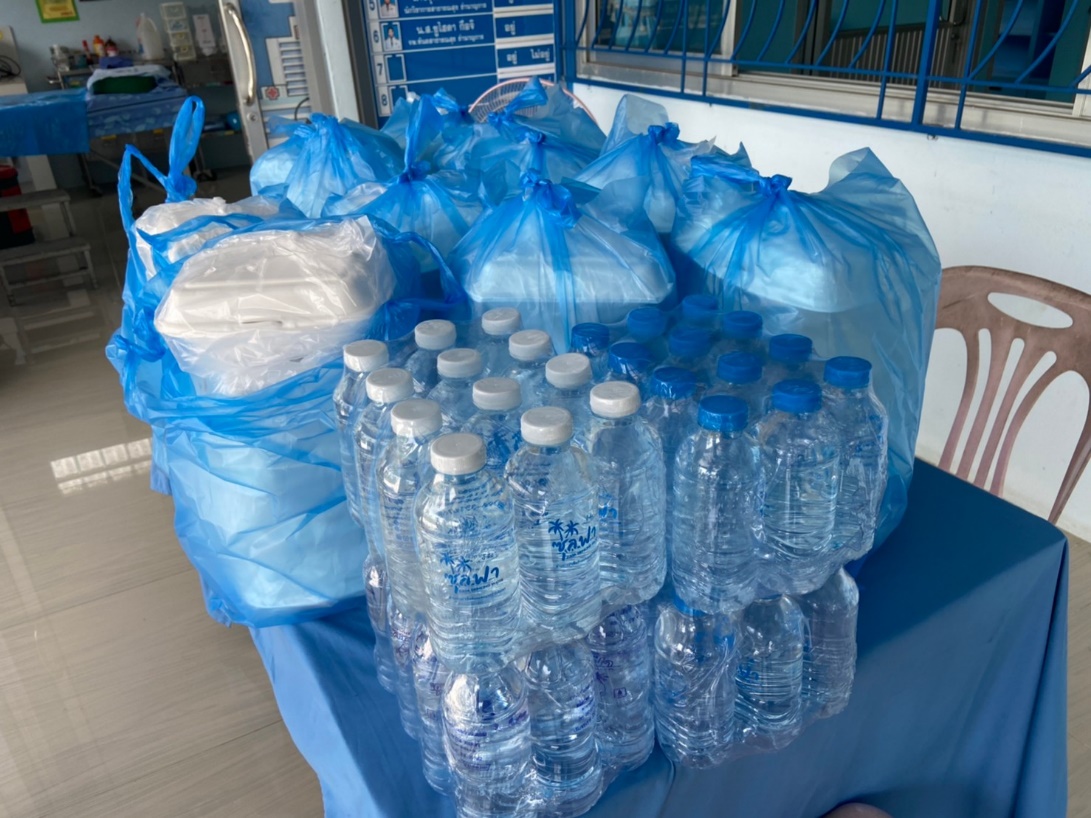 อาหารกลางวัน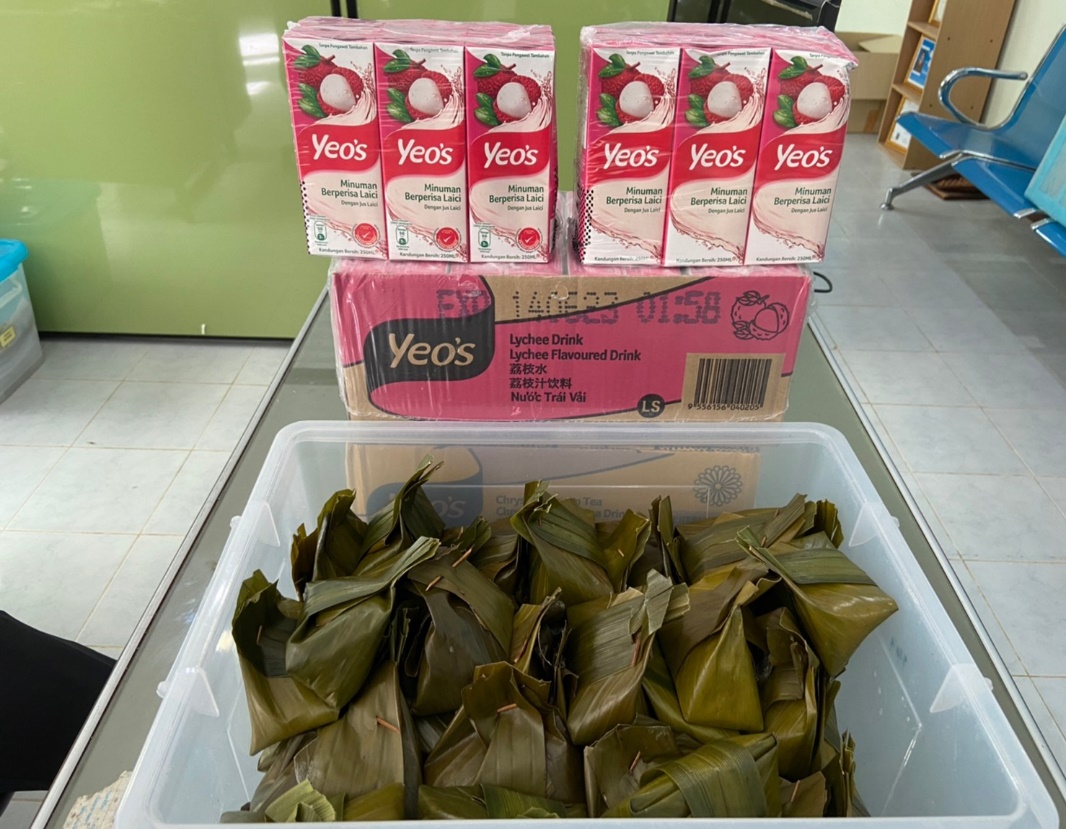 อาหารว่างและเครื่องดื่ม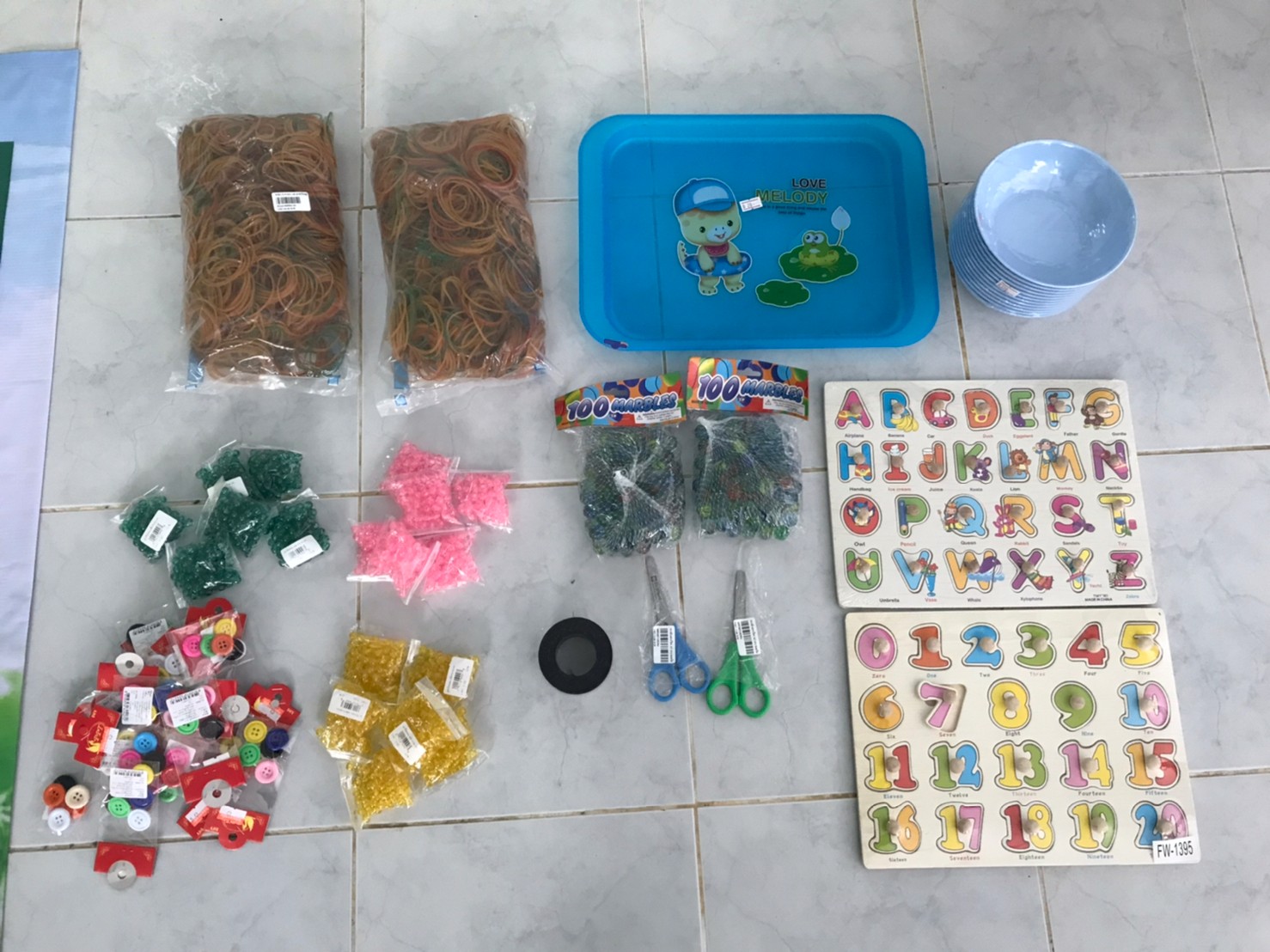 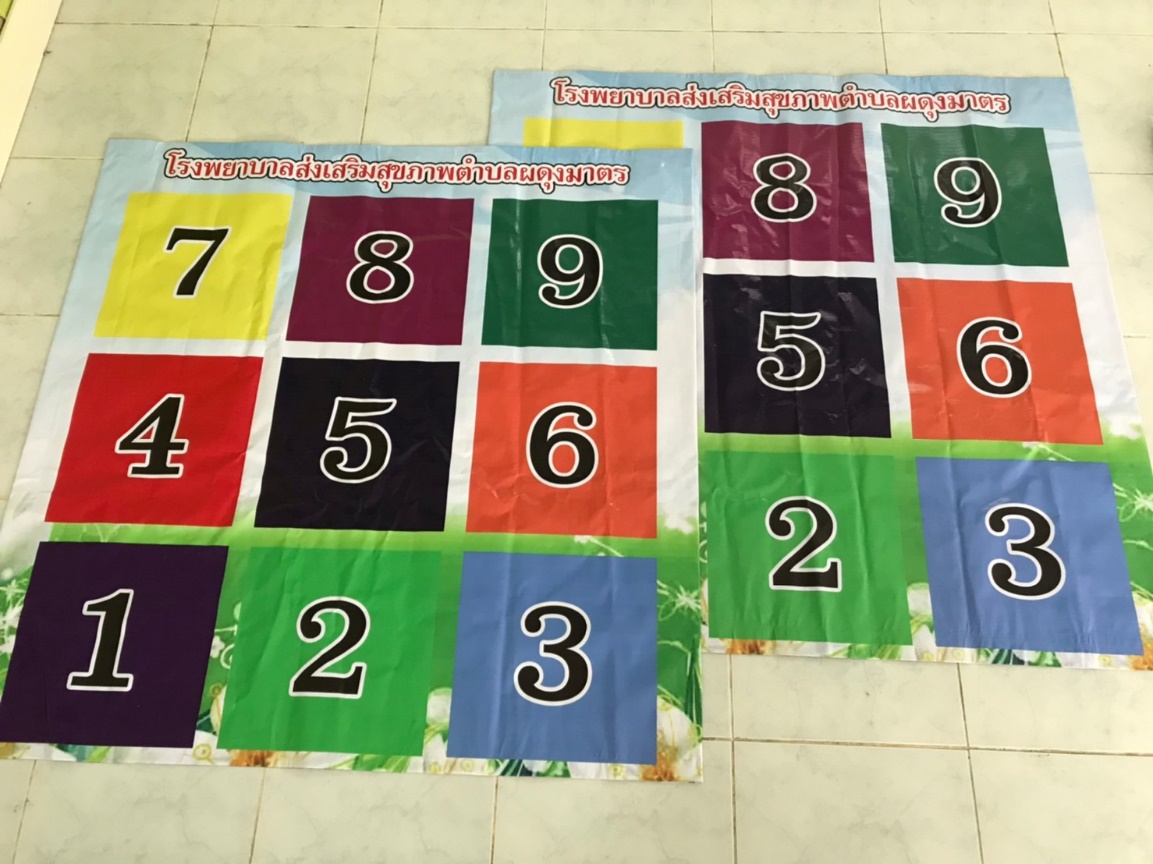 